
ОБАВЕШТЕЊЕ О ЗАКЉУЧЕНОМ УГОВОРУЈНМВ 7/2017 за набавку услуге сервисирања службених возила са резервним деловима – место сервиса БеоградНазив наручиоца: Министарство пољопривреде, шумарства и водопривреде – Управа за аграрна плаћања.Адреса наручиоца: Булевар краља Александра 84, Београд.Интернет страница наручиоца: www.uap.gov.rsВрста наручиоца: органи државне управе.Врста предмета: услуге.Врста поступка: јавна набавка мале вредности.Предмет набавке, назив и ознака из Општег речника набавки: Јавна набавка за услуге поправке и одржавање службених возила у Београду, шифра из Општег речника набавки 50100000 - услуге поправки, одржавање и сродне услуге за возила и припадајућу опрему.Уговорена вредност: 1.400.000,00 динара динара без ПДВ.Критеријум за доделу уговора: најнижа понуђена цена. Број примљених понуда: 3 (три).Највиша:  3.787,50 динара без ПДВ Понуђена цена: Најнижа:  1.156,25 динара без ПДВНајвиша:  3.787,50 динара без ПДВПонуђена цена код прихватљивих понуда	:Најнижа: 3.510,00 динара без ПДВДатум доношења одлуке о додели уговора: 21.7.2017. године.Датум закључења уговора: 11.8.2017. године.Основни подаци о добављачу: (назив, седиште, матични број и законски заступници): AUTOSERVIS I STR MIOLJUB ĆURČIĆ PR, са седиштем у Београду, ул. Војводе Скопљанца 31, матични број 53319530, законски заступник Миољуб Ћурчић;Период важења уговора: Уговор се закључује на период од 12 месеци од дана закључења.КОМИСИЈА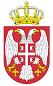 Република СрбијаМИНИСТАРСТВО ПОЉОПРИВРЕДЕ,ШУМАРСТВА И ВОДОПРИВРЕДЕУправа за аграрна плаћања               Број:  404-02-41/2017-07              Датум: 22.8.2017. годинеБеоград